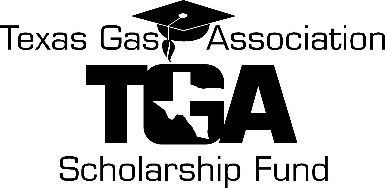 2023 O&M ConferenceJune 5 - 8, 2023Embassy Suites, San Marcos, TX       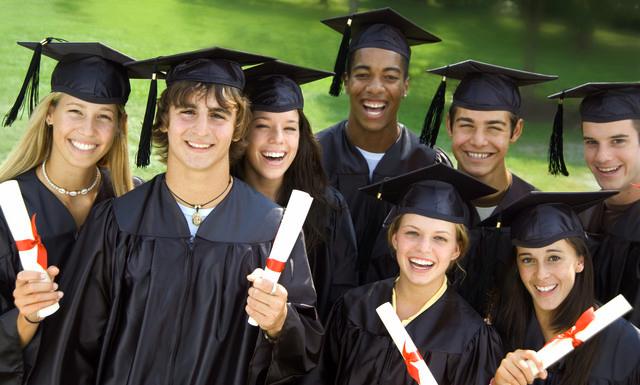 Dear Member and Colleague,Re: Texas Gas Association Scholarship Fund Program -Re: Live Auction & Silent Items for the 2023 O & M ConferenceWe’re proud to announce that this year’s TGA Annual Convention will be held on June 5-8 at the Embassy Suites in San Marcos, TX. This is our biggest event of the year and not only helps raise funds for the association, but it also will raise public awareness of the natural gas industry’s contributions to society and the environment and promote safety. Since the TGA Annual Convention’s scholarship program inception, we have held Silent Auctions with items donated by you. This event wouldn’t be possible without the support of our members, our attendees and participants. This program is supported profoundly by the auctions that are held each year as well as, the golf fundraising outings and the raffle ticket sales each year.   We are asking for your support in the form of a contribution to the live auction item/event and/or silent auction item.This year there is a total of ten (10) $2500 scholarships – eight (8) academic scholarships and two (2) technical scholarships that will be presented to ten (10) lucky children of employees of TGA member companies.Please donate a live or a silent auction item to support this fundraiser and the children of our future.  The Texas Gas Association Scholarship Fund is a 501 (c)3 deductible organization.Thank you for your consideration of supporting this worthy cause. Return your completed form to the TGA office with your donation.Ford Femal 
Chairmen, TGA Scholarship Fund Name____________________________________ Company__________________________________Address__________________________________________City/State/Zip_______________________Phone Number________________________ Cell Number____________________________________  E-mail______________________________________________________________________________Kindly fill in the information below:Return to TGA by e-mail to mail@texasgas.com 2023 Silent Auction Donations2023 Silent Auction Donations2023 Silent Auction Donations2023 Silent Auction Donations2023 Silent Auction DonationsItem Donated By: Name & CompanyDescription of item Value Date shipped or bring to the conf.2023 Live Auction Donations2023 Live Auction Donations2023 Live Auction Donations2023 Live Auction Donations2023 Live Auction DonationsItem Donated By: Name & CompanyDescription of item Value Date shipped or bring to the conf.